10 gennaio 2018III Avviso per la presentazione di candidature di progetti semplici e strategici integrati tematici per gli Assi Prioritari 2 e 4CONSULTAZIONE·       Come da decisione del Comitato di Sorveglianza del 15 novembre 2017, è aperta una consultazione online sul III Avviso del PC Italia-Francia Marittimo 2014-2020, la cui pubblicazione è prevista per il mese di aprile 2018. La consultazione fa riferimento al Regolamento delegato (UE) n. 240/2014 della Commissione europea, del 7 gennaio 2014, recante un codice europeo di condotta sul partenariato nell'ambito dei fondi strutturali e d'investimento europei. La procedura è già stata attivata dal Programma in occasione dei precedenti Avvisi ed è stata identificata come buona pratica da perseguire.·       La consultazione è aperta a tutti gli stakeholder. Per agevolare la presentazione delle proposte progettuali, gli esempi di azioni indicati per le singole Priorità di Investimento sono stati raggruppati in insiemi omogenei, denominati “Lotti”. Sono accolti commenti e suggerimenti sugli esempi di intervento.·       Si prega di leggere il documento prestando attenzione agli elementi generali previsti dal Programma. I documenti del Programma sono disponibili sul sito www.interreg-maritime.eu/it/programma/documenti ·       Si possono commentare tutti i Lotti o solo uno. Dopo aver scritto i propri dati, si possono inserire commenti o suggerimenti in tutti gli spazi previsti per la compilazione.·       Rinviare il presente documento compilato entro il 5 febbraio 2018 a marittimo1420@regione.toscana.it  ·       Le osservazioni saranno sottoposte all'approvazione del Comitato di Sorveglianza: tutti gli aggiornamenti sugli esiti saranno pubblicati sul sito www.interreg-maritime.eu 	Asse Prioritario 2Protezione e valorizzazione delle risorse naturali e culturali e gestione dei rischiAsse Prioritario 2Protezione e valorizzazione delle risorse naturali e culturali e gestione dei rischiAsse Prioritario 2Protezione e valorizzazione delle risorse naturali e culturali e gestione dei rischiAsse prioritario 4Rafforzamento della coesione sociale e dell’inserimento attraverso l’attività economica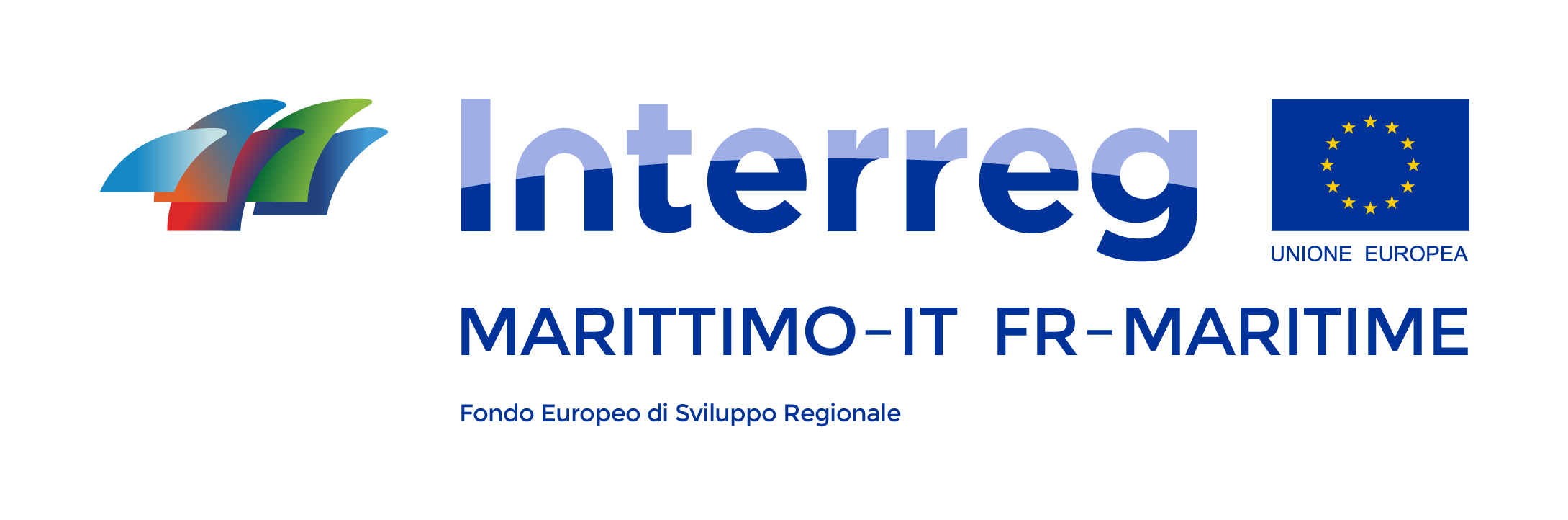 La cooperazione al cuore del MediterraneoNome e CognomeEnte / StrutturaEmailLOTTO 1Progetti finalizzati alla prevenzione e alla gestione congiunta dei rischi derivanti da incendiA) Priorità d’investimento5A. Sostenendo investimenti riguardanti l’adattamento al cambiamento climatico, compresi gli approcci basati sugli ecosistemiB) Obiettivi specifici1 - Migliorare la capacità delle istituzioni pubbliche di prevenire e gestire, in forma congiunta, alcuni rischi specifici dell’area derivanti dal cambiamento climatico: rischio idrologico, in particolare in relazione alle alluvioni, erosione costiera e incendiC) Tipologie ed esempi di azioneB) Investimenti per sviluppo/rafforzamento di sistemi congiunti d'allerta precoce e di monitoraggio dei rischi (compresi strategie e piani d’azione comuni per l’adattamento)Bc) Creazione di un sistema congiunto di monitoraggio e coordinamento per la lotta contro gli incendi compresi gli scambi di esperienze di protezione civile e le azioni congiunte di informazione e sensibilizzazione sul rischio incendi;C) Investimenti per piccole infrastrutture per la prevenzione dei rischi attraverso approcci rispettosi dell'ambienteCb) Azioni pilota per la realizzazione di piccole infrastrutture a basso impatto ambientale anche di tipologia comune per ridurre il rischio d’incendi (sistemi di “terre armate”, punti di attingimento idrico, fasce parafuoco, ecc.), sperimentazioni di ingegneria naturalistica.D) Tipologia di progetti e caratteristiche degli interventi da finanziareFinalità di questo lotto è di contribuire alla riduzione del rischio incendi nei cinque territori dello spazio di cooperazione e di realizzare soluzioni operative di prevenzione e di lotta attiva condivise a livello transfrontaliero, con il fattivo e coordinato coinvolgimento dei soggetti competenti a livello amministrativo e tecnico, nel quadro di un’ampia azione di governance da parte delle istituzioni preposte, nei rispettivi Stati membri, alla definizione delle scelte strategiche ed operative in materia.D.1. Progetti strategici integrati tematici per sviluppo/rafforzamento di sistemi congiunti d'allerta precoce e di monitoraggio dei rischi (compresi strategie e piani d’azione comuni per l’adattamento)I progetti dovranno essere coerenti con l’Azione Bc) di cui alla Sezione C.L’Azione Bc) prevede la realizzazione di sistemi di coordinamento congiunto tra le regioni ed i territori dell’area di cooperazione, al fine di realizzare una gestione organica degli interventi contro il rischio incendi e di ottimizzare in termini di efficienza, ed efficacia ed economicità i dispositivi e le metodologie di previsione e contrasto del rischio nonché interventi in emergenza. Le proposte progettuali dovranno prevedere un partenariato ampio e competente (amministrazioni centrali, regionali, provinciali, comunali, comunità montane, Servizi di Stato, agenzie ambientali, agenzie spaziali, centri di ricerca,…) con la partecipazione delle amministrazioni preposte alla definizione delle politiche in materia di rischio incendi dei cinque territori coinvolti - di cui una dovrà assumere il ruolo di Capofila – anche al fine di garantire la sinergia con i piani di intervento vigenti.I sistemi di coordinamento congiunto proposti dovranno, in sede operativa, interagire e coordinarsi con gli interventi di piccola infrastrutturazione, oggetto dei progetti semplici di cui all’Azione Cb), affinché l’elaborazione del quadro di riferimento strategico, metodologico ed operativo (piano d’azione transfrontaliero), possa beneficiare delle risultanze delle sperimentazioni progressivamente messe a punto dai progetti semplici. Questi, a loro volta, nell’implementazione delle loro attività sperimentali dovranno tenere conto degli orientamenti elaborati a livello strategico. Una tale sinergia avrà l’obiettivo di definire e realizzare in maniera organica gli output dei rispettivi progetti e di rafforzare i risultati attesi dell’applicazione del modello organizzativo transfrontaliero.Le proposte progettuali strategiche dovranno inoltre prevedere: i) una significativa azione di comunicazione/sensibilizzazione/formazione/informazione, che ricomprenda anche quella dei progetti semplici;ii) un’azione di capitalizzazione delle esperienze e dei risultati conseguiti dal Programma IT-FR Marittimo, anche nelle precedenti programmazioni, nonché di divulgazione di quanto realizzato da altri programmi in tale ambito. Tali azioni potranno essere realizzate, ad esempio, mediante l’istituzione di un’ampia piattaforma multifunzionale ed interattiva transfrontaliera, avente carattere strategico e curata da professionisti dell’informazione e dei social-media. I progetti, strategici e semplici, dovranno quindi prevedere, già in fase di presentazione della candidatura, modalità operative integrate e dotate di risorse finanziarie e umane adeguate, quali ad esempio consultazioni permanenti (ad es. gruppi di lavoro) fra i responsabili dei progetti nei differenti ed articolati campi di azione (con scambio di documenti, reports, studi e relazioni). I progetti strategici dovranno inoltre prevedere una significativa attività di coordinamento nei confronti dei progetti semplici al fine di garantire la sinergia ed il rispetto, in termini funzionali e temporali, dei rispettivi piani di lavoro.A titolo puramente esemplificativo si riportano alcuni esempi di interventi finanziabili:a) attività di coordinamento transfrontaliero anche mediante la definizione di protocolli di intesa e/o GECT specifici per:       creazione di sistemi congiunti di detenzione satellitare dei focolai di incendi, e di sale operative permanenti di controllo condivise (anche in connessione remota) per la gestione del telerilevamento in tempo reale degli incendi a livello transfrontaliero;       coordinamento congiunto, esteso a tutta l’area transfrontaliera e di carattere permanente, di interventi antincendio con mezzi aerei, anche tramite la realizzazione di un sistema GIS integrato transfrontaliero. Tale sistema avrà la finalità di censire i luoghi di prelievo delle acque (per gli elicotteri e gli altri mezzi aerei deputati allo spegnimento) e di monitorare in maniera permanente il loro stato di efficienza e disponibilità idrica;b) realizzazione di “strumenti” multifunzionali ed interattivi transfrontalieri di coordinamento, comunicazione, sensibilizzazione, informazione e formazione (per tutti i progetti finanziati nel presente Lotto) nonché di capitalizzazione di quanto realizzato dal Programma IT-FR Marittimo e da altri programmi nel campo della lotta agli incendi boschivi, sia nell’attuale programmazione che nelle precedenti;c) coinvolgimento delle popolazioni mediante lo sviluppo di strategie partecipative a livello transfrontaliero (quali ad esempio gli “Osservatori dei Cittadini”, in linea con la direttiva 2003/35/CE) e con l’ausilio di specifiche APP dedicate e/o di web-TV e di ogni altro strumento utile ai fini delle attività indicated) elaborazione congiunta di Linee guida e Manuali tecnici operativi transfrontalieri, per la realizzazione e gestione di piccole infrastrutture a basso impatto ambientale, indicanti:    i criteri di localizzazione e di realizzazione delle infrastrutture (ad es. riserve idriche antincendio, aventi anche fini ecologici e/o di regimazione idraulica, zone umide per habitat ecologici, funzione di laminazione di piene, riserve idriche per garantire il minimo vitale, ecc.);azioni formative, anche di tipo pratico, rivolte agli specialisti e agli stakeholder di filiera, atte a promuovere anche la creazione di posti di lavoro ed attività imprenditoriali specifiche permanenti.D.2 Progetti semplici per investimenti per piccole infrastrutture per la prevenzione dei rischi attraverso approcci rispettosi dell'ambienteI progetti dovranno essere coerenti con l’Azione Cb) di cui alla Sezione C.Nell’ambito dell’Azione Cb) saranno finanziati investimenti per piccole infrastrutture a basso impatto ambientale finalizzate alla prevenzione e alla lotta attiva agli incendi, con la condivisione da parte del partenariato transfrontaliero di tutte le fasi progettuali ed operative nei siti di intervento, anche allo scopo di definire in maniera congiunta e condivisa le Linee Guida di cui all’Azione Bc.Nella definizione ed implementazione delle attività i progetti dovranno raccordarsi con i progetti strategici affinché sia garantita la sinergia fra la definizione, a livello strategico, di orientamenti e strumenti metodologici ed operativi, e la realizzazione di investimenti, la cui sperimentazione sia frutto di soluzioni condivise ed un riferimento operativo per tutta l’area di cooperazione. A tal fine al progetto strategico è affidata un’ampia azione di coordinamento dei progetti semplici.I progetti, strategici e semplici, dovranno quindi prevedere, già in fase di presentazione della candidatura, modalità operative integrate e dotate di risorse finanziarie e umane adeguate, quali, ad esempio, consultazioni permanenti (gruppi di lavoro) fra i responsabili dei progetti nei differenti ed articolati campi di azione (con scambio di documenti, reports, studi e relazioni). Stante la specificità del progetto strategico, a cui viene demandata la realizzazione dell’attività di comunicazione/sensibilizzazione/formazione/informazione dei progetti semplici, i progetti presentati nell’ambito della presente Azione Cb) dovranno raccordarsi con il progetto strategico al fine di trasferire i contenuti progettuali funzionali al risultato atteso da tali attività.Di conseguenza, le proposte progettuali non dovranno prevedere tali tipologie di attività se non quelle strettamente funzionali alla loro realizzazione che, per la specificità del progetto, non possano essere prese in carico dal progetto strategico (ad esempio, logistica dell’attività formativa nelle zone d’intervento). A titolo puramente esemplificativo si riportano alcuni esempi di interventi finanziabili:installazione e/o potenziamento di attrezzature fisse (sensori all’infrarosso, telecamere, ...) per il monitoraggio degli incendi boschivi e di apparecchiature di comunicazione (torrette di avvistamento, impianti di videocontrollo e di radio e telecomunicazione, apparati radio, acquisto di HW e SW);realizzazione, adeguamento e/o miglioramento di infrastrutture di protezione e di lotta attiva agli incendi boschivi, quali ad esempio: interventi basati sull’uso di tecniche di ingegneria naturalistica o di bioingegneria forestale (quali sentieri forestali, fasce e viali parafuoco, radure e fasce verdi, sistemi di “terre armate”,..) realizzazione di punti di approvvigionamento idrico e bocchette antincendio nei boschi, zone di atterraggio per elicotteri, piccoli bacini di ritenzione idrica, ecc.,sviluppo di tecnologie innovative e/o potenziamento di quelle già disponibili per la valutazione della pericolosità di incendi forestali (utilizzo di droni attrezzati con sensoristica dedicata, metodologie ICT innovative, soluzioni sensoristiche e robotiche al suolo, ecc.).► Gli esempi di intervento descritti sono esaurienti?E) BeneficiariEnti pubblici (equivalgono a organismi pubblici), enti pubblici equivalenti (equivalgono a organismi di diritto pubblico), amministrazioni, centri di ricerca pubblici e privati, università.Si precisa che, pur essendo l'elenco sopra riportato indicativo e non esaustivo, le grandi imprese sono escluse dalla partecipazione al presente lotto.F) Indicatore di risultato del ProgrammaNumero di istituzioni pubbliche che adottano strategie e piani d’azione congiunti per l’adattamento dei rischi prioritari (idrologico/alluvioni, erosione costiera, incendi)G) Indicatori di output / realizzazione del Programma per esempio di azioneNumero di piani d’azione congiunti predisposti (az. Bc)Popolazione che beneficia delle misure di protezione contro gli incendi boschivi (az. Cb)H) Dimensione finanziaria e regimi di aiutoLe proposte progettuali dovranno avere la dimensione finanziaria, in termini di contributo FESR, come di seguito specificata:progetti strategici fino ad un massimo di 6.000.000,00 € (FESR)progetti semplici fini ad un massimo di 2.000.000,00 € (FESR)Aiuti di Stato(da definire)ATTENZIONE: Si ricorda che il budget totale del progetto deve prevedere la quota di cofinanziamento nazionale che dovrà essere calcolata secondo i parametri indicati nell'Avviso.I) Durata36 mesiLOTTO 2Progetti finalizzati agli investimenti per l’ampliamento della copertura di sistemi ICT sicurezza navigazione, per la creazione di un Osservatorio congiunto per il monitoraggio del trasporto delle merci pericolose e per la creazione di Laboratori congiunti di miglioramento delle competenze dei lavoratori per la sicurezza della navigazione nella gestione delle emergenzeA) Priorità d’investimento5B. Promuovendo investimenti destinati a far fronte a rischi specifici, garantendo la resilienza alle catastrofi e sviluppando sistemi di gestione delle catastrofiB) Obiettivi specifici1- Migliorare la sicurezza in mare contro i rischi della navigazione.C) Tipologie ed esempi di azioneA) Investimenti per strumenti ICT (GIS) comuni per il monitoraggio dei rischiAa) Investimenti per la copertura di sistemi di sicurezza congiunti (tramite ICT) dell’area di navigazione transfrontaliera.B) Investimenti per servizi per il controllo della sicurezza della navigazioneBa) Investimenti per la creazione di un osservatorio congiunto per il monitoraggio del trasporto delle merci pericolose.D) Azioni di miglioramento delle capacità dei lavoratori marittimi di garantire la sicurezza della navigazioneDa) Laboratori congiunti di miglioramento delle competenze dei lavoratori per la sicurezza della navigazione nella gestione delle emergenze (assicurare la sicurezza dei passeggeri, evitare sversamenti in mare).D) Tipologia di progetti e caratteristiche degli interventi da finanziareFinalità di questo lotto è di:   dare attuazione al complesso quadro normativo per la tutela dell’ambiente marino a partire dalla Direttiva 2008/56/CE, che istituisce un quadro di riferimento per l’azione comunitaria nel campo della politica per l’ambiente marino e che riconosce nel monitoraggio un importante strumento di tutela ambientale, attraverso la definizione di politiche comuni ed un sistema di controllo integrato dello spazio marino transfrontaliero;   adottare un approccio globale ai temi della sicurezza marittima, sviluppando la cooperazione territoriale e multisettoriale per migliorare la copertura dei sistemi di controllo e di sorveglianza della navigazione delle merci e dei passeggeri nell’area di cooperazione, conformemente alle prescrizioni dell’Agenzia Europea della sicurezza marittima (EMSA), del pacchetto UE Erika (dir.2002/59/CE) e della Comunicazione del Consiglio Europeo “Strategia per la sicurezza marittima della UE” (11205/14 del 25/6/2014).Possono essere presentati progetti semplici mono azione o pluriazione se coerenti con uno o più esempi di azioni di cui alla sezione C (Aa, Ba, Da).L’azione Aa) prevede di prevede di ampliare le tipologie di azioni già avviate nell’ambito del II Avviso del PC IFM 2014-2020 , in particolare quelle finalizzate allo sviluppo di sistemi di controllo congiunti e di investimenti per la copertura di sistemi di sicurezza congiunti (tramite ICT) per la sicurezza dei passeggeri e delle merci dell’area di navigazione transfrontaliera.A titolo puramente esemplificativo e non esaustivo si riportano alcuni esempi di interventi finanziabili:       sviluppo e applicazione sistemi di previsione e rilevazione e di metodi di monitoraggio dei rischi, anche in tempo reale, in particolare relativi al potenziale pericolo per la sicurezza della navigazione e la loro gestione, anche attraverso investimenti per l’acquisizione di strumenti quali radar, droni, e/o dati satellitari, tracking delle merci;        sviluppo di sistemi di geolocalizzazione e telerilevamento per il monitoraggio e la gestione e del traffico marittimo dell'area di cooperazione;    sviluppo di modelli a previsionali di monitoraggio della diffusione degli sversamenti in mare di rifiuti, reflui, sostanze pericolose.L’azione Ba) prevede di identificare misure per la progettazione, realizzazione e sostenibilità di un Osservatorio congiunto per il monitoraggio del trasporto delle merci pericolose.A titolo puramente esemplificativo e non esaustivo si riportano alcuni esempi di interventi finanziabili, sia a livello di governance che di operatività dell’Osservatorio:azioni propedeutiche e funzionali alla sottoscrizione di protocolli d'intesa tra gli enti competenti per l'istituzione di sistemi condivisi di monitoraggio e gestione delle merci pericolose;definizione e/o armonizzazione delle procedure di trasporto e movimentazione delle merci pericolose (lato terra e lato mare);applicazione di standard congiunti (a livello transfrontaliero) per la valutazione dei rischi nel trasporto marittimo (valutazione del rischio ambientale, industriale, messa in sicurezza e ripristino);definizione di modelli di gestione congiunti per interventi relativi ad emergenze dovute a incidenti in mare, nell’ambito del trasporto di merci pericolose.L’azione Da) prevede la creazione di laboratori congiunti di miglioramento delle competenze dei lavoratori per la sicurezza della navigazione nella gestione delle emergenze (assicurare la sicurezza dei passeggeri, evitare sversamenti in mare).A titolo puramente esemplificativo e non esaustivo si riportano alcuni esempi di interventi finanziabili:  armonizzazione dei criteri per la rilevazione e la codifica degli incidenti marittimi;  definizione e catalogazione delle responsabilità delle figure professionali legate alla sicurezza della navigazione;  progettazione di standard/linee guida/Protocolli formativi per il miglioramento delle competenze dei lavoratori per la sicurezza della navigazione nella gestione delle emergenze.► Gli esempi di intervento descritti sono esaurienti?E) BeneficiariOrganismi pubblici e organismi di diritto pubblico, centri di ricerca pubblici e privati, università, autorità portuali.Si precisa che, pur essendo l'elenco sopra riportato indicativo e non esaustivo, le grandi imprese sono escluse dalla partecipazione al presente lotto.F) Indicatore di risultato del ProgrammaNumero di sinistri marittimi nella zona interessata dal PC che coinvolgono viaggiatori, lavoratori o merciG) Indicatori di output / realizzazione del Programma per esempio di azioneNumero di sistemi comuni per la sicurezza della navigazione e del monitoraggio delle merci pericolose (Azione Aa)Numero di Osservatori per il monitoraggio del trasporto delle merci pericolose (Azione Ba)Numero di laboratori per migliorare la gestione delle emergenze (sicurezza dei passeggeri, evitare sversamenti in mare) (Azione Da)H) Dimensione finanziaria e regimi di aiutoLe proposte progettuali dovranno avere la dimensione finanziaria, in termini di contributo FESR, come di seguito specificata:progetti semplici monoazione e pluriazione fino ad un massimo di 2.000.000,00 € (FESR)Aiuti di Stato(da definire)ATTENZIONE: Si ricorda che il budget totale del progetto deve prevedere la quota di cofinanziamento nazionale che dovrà essere calcolata secondo i parametri indicati nell'Avviso.I) Durata36 mesiLOTTO 3Progetti finalizzati alla gestione integrata del patrimonio naturale e culturaleA) Priorità d’investimento6C - Conservando, proteggendo, promuovendo e sviluppando il patrimonio naturale e culturaleB) Obiettivi specifici1 - Migliorare l’efficacia delle azioni pubbliche nel conservare, proteggere, favorire e sviluppare il patrimonio naturale e culturale dello spazio di cooperazioneC) Tipologie ed esempi di azioneA) Azioni congiunte di governance per la gestione integrata del patrimonio naturale e culturaleAa) Piani d’azione congiunti di sviluppo, valorizzazione e integrazione di itinerari culturali ed ambientaliB) Sviluppo di reti transfrontaliere di siti naturali e culturaliBa) Allargamento della rete transfrontaliera dei ‘patrimoni/siti accessibili della zonaBb) Ampliamento e promozione della rete esistente delle aree protette, marine, terrestri e delle zone umide (es. santuario dei cetacei Pelagos, rete transfrontaliera dei parchi naturali)C) Investimenti per piccole infrastrutture per assicurare la sostenibilità e l’accessibilità del patrimonio naturale e culturale transfrontalieroCa) Azioni pilota di tipologia comune per la realizzazione di piccole infrastrutture di natura materiale e immateriale per il miglioramento della fruibilità dei beni dell’area, secondo un approccio integrato e sostenibile (ripristino dei siti, particolarmente nelle aree protette e nei parchi marini, infrastrutture verdi e corridoi blu e verdi, interventi per l’accessibilità materiale del pubblico all’offerta culturale e naturale quali, ad esempio, percorsi di trekking, sentieri equestri, percorsi subacquei, sentieri litorali e sottomarini sostenibili, piste ciclabili e strumenti di diffusione di conoscenza on-line, applicazioni mobili).D) Tipologia di progetti e caratteristiche degli interventi da finanziareFinalità di questo Lotto è di integrare la progettualità già attivata con i precedenti Avvisi in relazione alla tutela e promozione del patrimonio naturale e/o culturale.In particolare, le proposte progettuali dovranno individuare modalità congiunte di valorizzazione del patrimonio naturale e/o culturale, tipologicamente affine, finalizzate alla realizzazione di un’offerta naturale e/o culturale di qualità, capace di raggiungere nuovi segmenti del grande pubblico, tramite la condivisione e la messa a valore delle pratiche ed esperienze acquisite dal partenariato in tema di fruibilità, materiale ed immateriale.Ai fini di una piena fruibilità del patrimonio naturale e/o culturale, i progetti potranno inoltre prevedere nei siti interventi materiali ed immateriali ad integrazione o completamento dell’offerta già disponibile, sia in termini di piccole infrastrutture, in particolare per le persone con disabilità fisica, sia di allestimenti, sia di strumentazioni tecnologiche, funzionali a rendere omogenea l’offerta di qualità a cui si tende.Possono essere presentati progetti semplici mono-azione o pluri-azione se coerenti con una o più azioni di cui alla Sezione C) (Azioni Aa, Ba, Bb, Ca).I progetti dovranno essere coerenti con gli esempi di azioni Aa), Ba, BB e Ca) di cui alla sezione C).A titolo puramente esemplificativo si riportano alcuni esempi di interventi finanziabili:   Elaborazione ed implementazione di piani d’azione congiunti per l’integrazione e/o il completamento di iniziative locali esistenti di messa a valore del patrimonio naturale e/o culturale, aventi un unico denominatore comune (quali ad es. itinerari religiosi, archeologici, museali, percorsi di valorizzazione del patrimonio marittimo naturale e storico, percorsi escursionistici e ciclovie, itinerari naturali a vocazione sportiva, …), che prevedano:un sistema di governance, con evidenziazione del modello organizzativo-gestionale e del coinvolgimento del partenariato istituzionale (settoriale, di riferimento), economico e sociale;modalità di animazione/comunicazione/sensibilizzazione/informazione e di raccordo con altri progetti e/o iniziative a livello transfrontaliero e non solo;interventi di ripristino dei siti e/o di infrastrutture verdi e corridoi blu e verdi, che garantiscano la sostenibilità ecologica e temporale degli interventi realizzati, con particolare attenzione alle aree protette e ai parchi mariniinterventi materiali e immateriali per il miglioramento delle condizioni di accessibilità ai siti naturali e/o culturali e ai relativi servizi, intesa in senso universale, in quanto destinata a più tipologie d’utenza: il turista, il gruppo classe, l’anziano, il disabile (motorio, cognitivo, psichico), lo straniero, ecc. (quali ad es. piccole infrastrutture per l’accesso ai siti/strutture, percorsi dedicati, archivi digitali, realizzazione di applicativi, soluzioni e allestimenti ICT di supporto alla fruizione e di accompagnamento alla visita dei siti e dei beni collegati..);offerta integrata di itinerari di visita anche attraverso l’interazione con le reti di servizi di accoglienza turistica e dei trasporti;modalità congiunte di promozione e valorizzazione di patrimoni/reti culturali esistenti, tipologicamente affini, basati sulla condivisione di pratiche ed esperienze del partenariato, in grado di mettere a fattor comune gli aspetti di eccellenza dei siti partecipanti al progetto e di strutturare un’offerta di qualità in grado di avvicinare nuovi segmenti del grande pubblico;iniziative di animazione e partecipazione culturale, rivolte alla popolazione residente, alle comunità locali e ai fruitori esterni, finalizzate a far conoscere e rendere fruibili patrimoni culturali tipologicamente affini altrimenti non accessibili nonché ad accrescere i livelli della consapevolezza circa le necessità e delle opportunità legate alla loro tutela e conservazione attiva;realizzazione di azioni pilota, attraverso interventi di:ripristino e conservazione di habitat e/o reintroduzione e conservazione di specie animali e vegetali (Dir. 92/43/CEE e 09/147/UE);definizione di piani di gestione capaci di coniugare tutela e sviluppo del territorio e promozione dei produttori/erogatori di servizi locali attraverso percorsi/strumenti partecipativi e concertativi degli stakeholder;interventi di fruizione di percorsi/itinerari e zone umide costieri, che prevedano anche modalità di interazione con realtà di gestione produttiva ecosostenibile proprie di tali ambienti;realizzazione e/o completamento di azioni di sensibilizzazione e didattica ambientale dedicate ai “fruitori” dei siti Natura 2000 (in particolare scuole e famiglie), anche tramite il coinvolgimento degli stakeholder e modalità di gestione partecipativa.► Gli esempi di intervento descritti sono esaurienti?E) BeneficiariOrganismi pubblici e organismi di diritto pubblico, associazioni per la tutela e la valorizzazione del patrimonio naturale e/o culturale, università e centri di ricerca pubblici e privati.Si precisa che, pur essendo l'elenco sopra riportato indicativo e non esaustivo, le grandi imprese sono escluse dalla partecipazione al presente lotto.F) Indicatore di risultato del di ProgrammaNumero delle azioni pubbliche finalizzate alla gestione congiunta del patrimonio naturale e culturale dello spazio di cooperazioneG) Indicatori di output / realizzazione del Programma per esempio di azioneNumero di piani d'azione congiunti predisposti (esempi di azioni Aa)Superficie di habitat che beneficiano di un sostegno per ottenere un miglior stato di conservazione (az. Ac e Bb)Numero di istituzioni partecipanti alla rete transfrontaliera dei patrimoni/ siti accessibili (az. Ba)Numero di siti naturali e culturali che beneficiano di un sostegno finanziario (az. Ca)H) Dimensione finanziaria e regimi di aiutoLe proposte progettuali dovranno avere la dimensione finanziaria in termini di contributo FESR come di seguito specificata:progetti semplici mono-azione o pluri-azione fino ad un massimo di 2.000.000,00€ (FESR).Aiuti di Stato(da definire)ATTENZIONE: si ricorda che il budget totale del progetto deve prevedere una quota di cofinanziamento nazionale che dovrà essere calcolata secondo i parametri indicati nell’Avviso.I) Durata36 mesiLOTTO 1Progetti strategici integrati tematici per la creazione di una rete transfrontaliera dei servizi per l’impiego e l’attivazione dei servizi congiunti e progetti semplici per la mobilità transfrontaliera degli studenti A) Priorità d’investimento8CTE. Sostenere la mobilità del lavoro attraverso l’integrazione dei mercati del lavoro transfrontalieri, inclusa la mobilità transfrontaliera, le iniziative locali comuni in materia di impiego, i servizi di informazione e consulenza, la formazione congiunta.B) Obiettivi specificiRafforzare il mercato del lavoro transfrontaliero nelle filiere transfrontaliere prioritarie legate alla crescita blu e verde.C) Tipologie ed esempi di azioneA) Attivazione di servizi congiunti transfrontalieri nei centri/servizi per l’impiegoAa) Realizzazione di servizi congiunti di sostegno all’incontro tra offerta e domanda di lavoro nelle filiere prioritarie transfrontaliere (servizi d'informazione, coaching, tutoring, fiere del lavoro transfrontaliere, piattaforme di scambio tra offerta e domanda di lavoro, bisogno di manodopera, qualificazione degli impieghi, caratterizzazione del mercato del lavoro, etc.);Ab) Promozione della partecipazione dei servizi locali per l'impiego a reti transfrontaliere mirate alla diffusione e scambio di esperienze;Ac) Forum permanente della mobilità transfrontaliera per l’impiego (simposio tematico annuale, piattaforma virtuale animata via internet, etc.).B) Azioni di formazione congiunte transfrontaliere nelle filiere prioritarieBa) Formulazione di profili formativi congiunti legati ai bisogni delle filiere prioritarie transfrontaliere;Bb) Realizzazione di stage di studenti/neodiplomati per profili congiunti legati ai bisogni delle imprese delle filiere prioritarie transfrontaliere e al recupero dei mestieri tradizionali.C) Sviluppo di strumenti congiunti transfrontalieri di e-learning nelle filiere prioritarieCa) Percorsi di e-learning congiunti sui nuovi mestieri o sui mestieri tradizionali legati alle filiere prioritarie transfrontaliereD) Tipologia di progetti e caratteristiche degli interventi da finanziare Il Programma intende perseguire il risultato dell'aumento dell'occupazione, completando gli interventi prefigurati nella Priorità di Investimento 8A con un sostegno deciso allo sviluppo della mobilità dei lavoratori e studenti attraverso un contributo sperimentale all’integrazione del mercato del lavoro transfrontaliero, come previsto all'art. 7 del Regolamento UE n. 1299/2014. Finalità di questo lotto è aumentare le possibilità di occupazione delle risorse umane della zona nelle filiere prioritarie transfrontaliere legate all’economia blu e verde attraverso l’attivazione di servizi congiunti per favorire l'incontro fra offerta e domanda e favorire la mobilità degli studenti al fine di integrare il mercato transfrontaliero in quelle stesse filiere. Le proposte progettuali del presente lotto dovranno assumere la tipologia di progetto di seguito specificata ed essere coerenti con gli esempi di azioni indicati.D1. Progetti strategici integrati tematici per la creazione di una rete transfrontaliera dei servizi per l’impiego e l’attivazione di servizi congiunti.I progetti dovranno essere coerenti con il contenuto delle Azioni Aa), Ab), Ac), Ba), Ca) di cui al punto C.A titolo puramente esemplificativo si riportano alcuni esempi di interventi finanziabili:attività di apprendimento reciproco e scambio di esperienze tra gli attori partecipanti alla rete transfrontaliera dei servizi per l’impiego, anche allo scopo di migliorare la cooperazione tra i fornitori di servizi per l'impiego pubblici privati e senza scopo di lucro;  gestione della rete transfrontaliera attraverso la definizione di piani d’azione congiunti orientati al miglioramento dei servizi e all’integrazione del mercato del lavoro transfrontaliero; studi e indagini congiunte sulle forze lavoro e finalizzate alla raccolta e allo scambio di dati sui posti di lavoro più richiesti e più difficili da coprire nell’ambito delle filiere prioritarie transfrontaliere legate alla crescita blu e verde ;creazione e sperimentazione di servizi congiunti per l’assunzione e il collocamento dei lavoratori nelle filiere prioritarie legate all’economia blu e verde e di giovani neodiplomati mediante l`intermediazione tra offerta e domanda di lavoro;  definizione di servizi informativi di selezione, assegnazione, collocamento e di supporto dopo all’assunzione sia per i datori di lavoro che per i lavoratori e/o giovani neodiplomati che si trasferiscono dalle regioni italiane della zona di cooperazione a quelle francesi e viceversa; sviluppo di una piattaforma digitale multilingue, in collegamento con i sistemi già esistenti e già utilizzati dai SPI, per l’intermediazione tra l`offerta e la domanda di lavoro specifica per l’area transfrontaliera e per le professioni legate alle filiere prioritarie;organizzazione di giornate del lavoro transfrontaliero finalizzate alla ricerca/raccolta di offerte di lavoro con la partecipazione e l’incontro di SPI, datori di lavoro e persone in cerca di lavoro; individuazione e definizione di alcuni profili professionali di valenza transfrontaliera (in termini di ruoli, compiti, mansioni, saperi, capacità, ecc);riconoscimento delle competenze, convalida dell'apprendimento non formale, informale e formale, messa in trasparenza degli apprendimenti al fine di ampliare la spendibilità delle qualificazioni nell’ ambito delle filiere transfrontaliere blu e verdi all’interno dell’area di cooperazione; progettazione, realizzazione e gestione, anche post progetto,  di Sistemi Learning Management System (LMS), in particolare attraverso l’utilizzo e il miglioramento dipiattaforme e-learning con percorsi modulari (comprensivi anche di corsi per l’apprendimento della lingua italiana e francese); percorsi  per l’aggiornamento delle professioni legate ai nuovi mestieri delle filiere transfrontaliere blu e verdi o ad alcuni mestieri tradizionali anche nell’ottica della certificazione congiunta delle competenze acquisite per favorire la mobilità transfrontaliera dei lavoratori.D2. Progetti semplici per la mobilità transfrontalieraI progetti dovranno essere coerenti con il contenuto dell’Azione Bb) di cui al punto C.Finalità di questo lotto è quello di valorizzare le vocazioni personali degli studenti, fornire un valore aggiunto nella formazione della persona, facendo conoscere altri sistemi d’impresa e le prospettive occupazionali dopo il conseguimento del diploma anche al fine di favorire la mobilità lavorativa delle giovani generazioni e creando le condizioni per l’integrazione del mercato del lavoro transfrontaliero.A titolo puramente esemplificativo si riportano alcuni esempi di interventi finanziabili:messa a punto di un “programma sperimentale” che consenta agli studenti di inserirsi in un contesto di lavoro attraverso la creazione di “partenariati formativi transfrontalieri”;  scambio di esperienze e culture tra il mondo delle imprese e delle istituzioni (incluse quelle scolastiche), attraverso l’inserimento degli studenti, nell’ambito delle filiere prioritarie legate alla crescita blu e verdi, anche sulla base delle sperimentazioni nazionali dell’alternanza scuola-lavoro (tirocini formativi, stage, ecc.); organizzazione di esperienze lavorative di studenti italiani in Francia e di studenti francesi in Italia (come studenti singoli o come gruppo classe) presso imprese/organismi pubblici/organismi privati nell'ambito delle filiere transfrontaliere prioritarie;percorsi di studio con l’acquisizione di competenze necessarie, con la messa a disposizione di un tutor scolastico e aziendale; rafforzamento linguistico anche tramite percosi e-learning, prima della partenza degli studenti;certificazione delle specifiche competenze professionali acquisite nello scambio e sul luogo di lavoro.► Gli esempi di intervento descritti sono esaurienti?E) BeneficiariServizi per l’impiego, centri di formazione, organismi pubblici, associazioni di categoria e di mestieri, camere di commercio e dell’industria, sindacati professionali, associazioni dell'economia sociale e solidale, organismi di formazione e inserimento.Si precisa che, pur essendo l'elenco sopra riportato indicativo e non esaustivo, le grandi imprese sono escluse dalla partecipazione al presente lotto.F) Indicatore di risultato del di ProgrammaNumero di lavoratori transfrontalieri nell’area del ProgrammaG) Indicatori di output / realizzazione del Programma per esempio di azioneNumero di partecipanti alle iniziative locali congiunte per l’occupazione e alle attività di formazione congiunta (Az. Aa, Ab, Ac, Ba, Ca);Numero di partecipanti alle iniziative di mobilità transfrontaliera (Az. Bb)H) Dimensione finanziaria e regimi di aiutoLe proposte progettuali dovranno avere la dimensione finanziaria, in termini di contributo FESR, come di seguito:progetti strategici integrati tematici fino ad un massimo di 6.000.000,00 € (FESR);progetti semplici mono azione tra 100.000-250.000 €.Aiuti di Stato (da definire)ATTENZIONE: si ricorda che il budget totale del progetto deve prevedere la quota di cofinanziamento nazionale che dovrà essere calcolata secondo i parametri indicati nell'Avviso.I) DurataProgetti strategici integrati tematici: 36 mesiProgetti semplici: 24 mesi